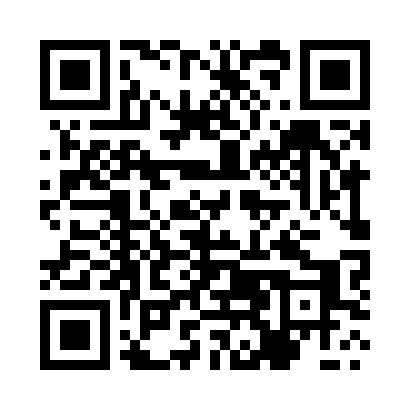 Prayer times for Kramarzyny, PolandWed 1 May 2024 - Fri 31 May 2024High Latitude Method: Angle Based RulePrayer Calculation Method: Muslim World LeagueAsar Calculation Method: HanafiPrayer times provided by https://www.salahtimes.comDateDayFajrSunriseDhuhrAsrMaghribIsha1Wed2:355:1412:485:588:2410:542Thu2:345:1112:485:598:2510:543Fri2:335:0912:486:008:2710:554Sat2:325:0712:486:028:2910:565Sun2:315:0512:486:038:3110:576Mon2:305:0412:486:048:3310:577Tue2:295:0212:486:058:3410:588Wed2:295:0012:486:068:3610:599Thu2:284:5812:476:078:3811:0010Fri2:274:5612:476:088:4011:0011Sat2:264:5412:476:098:4211:0112Sun2:264:5212:476:108:4311:0213Mon2:254:5112:476:118:4511:0314Tue2:244:4912:476:128:4711:0315Wed2:244:4712:476:138:4811:0416Thu2:234:4612:476:148:5011:0517Fri2:224:4412:476:158:5211:0618Sat2:224:4212:486:168:5311:0619Sun2:214:4112:486:178:5511:0720Mon2:214:3912:486:188:5711:0821Tue2:204:3812:486:198:5811:0822Wed2:204:3712:486:199:0011:0923Thu2:194:3512:486:209:0111:1024Fri2:194:3412:486:219:0311:1125Sat2:184:3312:486:229:0411:1126Sun2:184:3112:486:239:0611:1227Mon2:174:3012:486:249:0711:1328Tue2:174:2912:486:249:0811:1329Wed2:164:2812:496:259:1011:1430Thu2:164:2712:496:269:1111:1431Fri2:164:2612:496:279:1211:15